ОСП МБДОУ детский сад № 8 «Звездочка» - детский сад «Солнышко»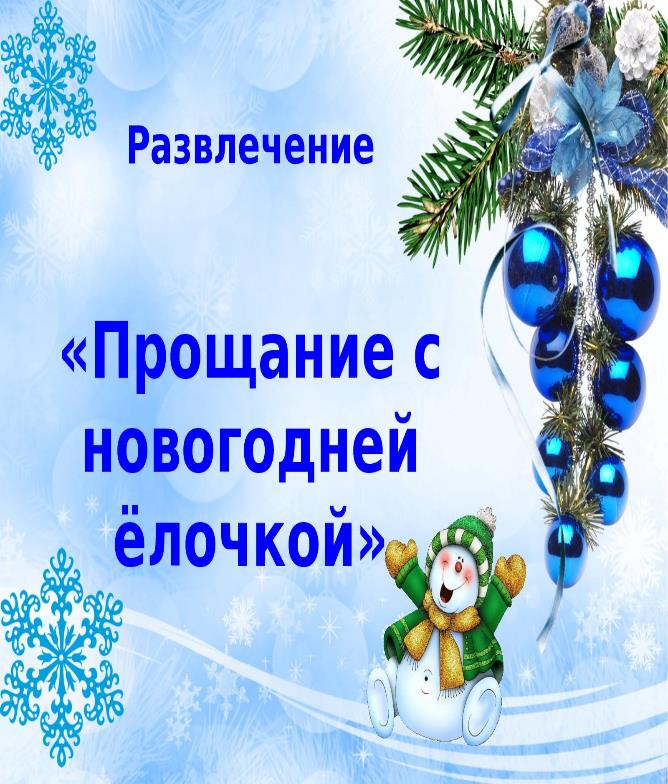 Подготовили воспитатели: Елистратова С.В.
Гребенникова С.М.Цель: Создать праздничную атмосферу, доставить детям радость и вызвать положительные эмоции.Задачи:- развивать способность к эмоциональной отзывчивости через приобщение к исполнительской деятельности: пляске, пению;- воспитывать выдержку, умение радоваться самому и доставлять радость другим;- активизировать двигательную деятельность и внимание детей через игровую ситуацию.Оборудование для игр: корзинка, шишки, снежки из ваты, следы, 2 деревянные ложки, 2 ведерка, стол, 2 стула, обручи, маска медведя, 2 шарфа.Ход ПраздникаВедущий 1. Вот пришла ребята елкаК нам еще раз в детский сад,Огоньков, игрушек сколько,Как красив ее наряд!Ведущий 2. Мы сегодня собрались здесь, чтобы попрощаться с елочкой, чтобы все доброе нам не забыть, праздник решили мы повторить. Поиграем с елочкой. Пальчиковая игра " елочка"Перед нами елочка                          (ладошки домиком)Шишки да иголочки                       (кулачки и указательный палец)Шарики, фонарики                         (пальцы в колечко)Зайчики и свечки. Звезды, человечки.Снежинки танцуют, Летают, кружатся.На солнце в морозный денек серебрятся,Ажурные платья, резные косынки,Волшебное зимнее чудо - снежинки.Ведущий 1. Вот и пролетели главные праздники – Новый Год и Рождество. Ребята, а вы знаете, какой сегодня праздник?Дети. Ответы детей.Ведущий 2. Сегодня Старый Новый Год. Давным-давно, наши прабабушки и прадедушки праздновали Новый год в этот день. И мы с Вами, не нарушая традиции, снова отпразднуем Новый год, ведь еще и пришла пора отпустить нашу зеленую гостью - ёлочку в лес. Давайте сегодня еще раз поиграем возле елки, споем песни, станцуем праздничные танцы, чтобы новогодняя красавица вернулась к нам в детский сад в следующем году! Согласны?Дети. Да.Ведущий 1. А теперь, честной народ,Заводи - ка хоровод!Чтобы снова наша ЕлкаОщутила Новый Год!Танец «Новогодний хоровод» (старшая группа и подготовительная группа)Ведущий 2. Сейчас я загадаю вам загадки о зиме, а вы внимательно слушайте и отгадывайте1.Что за модница стоит?Наверху звезда горит,На ветвях игрушки,Бусы и хлопушки (елка)2.Лежало одеяло, мягкое, белоеЗемлю грело.Ветер подул, одеяло согнул.Солнце припекло, одеяло потекло (снег)3.Все его зимой боятся-Больно может он кусаться.Прячьте уши, щеки, нос,Ведь на улице (мороз)Ведущий 1: Вы ребятки молодцы, умные и сообразительные! А теперь поиграем.Игра «У кого больше снежков»Играют по двое детей. На пол рассыпают снежки из ваты. Детям завязывают глаза и дают по корзинке. По сигналу они начинают собирать снежки. Выигрывает тот, кто набрал большее количество снежков.Сегодня снег такой хороший, лепится легко,Для ребяток налепили мы с утра снежковЯ подброшу высоко, полетят снежки далеко,А ребятки снежки соберут и в корзинку мою принесут.Ведущий 2: Очень весело играли все снежки собрали.Ведущий 1: Ребята, посмотрите, под елочкой лежит письмо, кто же нам его прислал? Оказывается, это мишки, они очень любят танцевать и приглашают вас присоединиться. Хотите превратиться в мишек?  "Танец мишек" (младшая разновозрастная группа)Ведущий 2: Сколько снега, сколько снегаХорошо по снегу бегать,Веселиться и игратьС горки саночки кататьТанец " Саночки" (младшая разновозрастная группа)Звук метелиВедущий 1: Вьюга белая метет - Это зимушка идет.Серебристая Зима замела дорожки. И взяла из сундука белые сапожки.Наденем мы сапожки, да притопнем Ножкой,Возле елки нашей, мы весело  попляшем!Танец «Погреемся немножко» (общий танец для детей всех групп)Ведущий 2:  Достает из - под Елки, корзину с шишками, рассыпает их на пол.Игра «Собери шишки в корзину»  (дети младшей разновозрастной группы)Ведущий подходит к елке, чтобы поставить на место корзину с шишками и замечает конверт. Достает.Ведущий 1:  Ребята, здесь какой-то конверт. Похоже это письмо. Дорогим детишкам в детский сад «Солнышко»  от Старика Хоттабыча.Открывает конверт и читает.«Приветствую моих друзей из детского сада «Солнышко». Очень спешил к вам на праздник, уж очень весело у вас было на Новогодних утренниках. Но не успел, потому что, восточный ветер сменил направление и остановил время. Ребята, очень вас прошу, пусть девочки-минутки станцуют танец и помогут мне вернуть ход времени. Встретимся в следующем Новом Году!Танец «Часики» - (дети всех групп)Ведущий 2: Зима прекрасное время года, правда ребята!Чем она вам нравиться? Потому, что в это время года мы встречаем Новый год, а Новый год – это подарки, ёлка, шутки смех и ещё много игр….Игра «Новогодний ветерок»Для проведения этого конкурса потребуется стол или любая ровная поверхность. Посередине необходимо проложить линию — можно использовать яркий скотч или обычные толстые нитки для вязания. Два ребенка присаживаются на корточки с двух сторон стола. На середину, где проведена линия, положен небольшой ватный «снежок».Задача — «передуть» снежок на сторону соперника.Этот конкурс можно усложнить: устроить настоящий снежный буран на половине каждого из участников. Задача в этом случае сводится к тому, чтобы как можно скорее «передуть» все снежки на половину противника.Ведущий 1: Ах ты, зимушка-зима. Закружила, замела.Все дорожки, все тропинки Там на речке были льдинки.
Все теперь белым-бело, Всюду снегу намело.
Хозяйка Зимушка-Зима ,В садик Детям принеслаСнег и лед, мороз и иней.Игра «Сугробики»Дети делятся на две команды. Перед командами лежат два круга из ватмана или два белых коврики. Представитель команды должен, стоя на одном круге, взять другой и положить перед собой — встать на него. Действия повторяются до тех пор, пока ребенок не доберется по сугробикам до стула. Обратно нужно добраться до команды таким же способом.Ведущий 2: Молодцы, ребята!Ведущий 1: Елку мы благодарим, ей "спасибо" говоримБудем ждать мы новой встречиВ новогодний зимний вечерДо свидания, новогодняя елочка!А на следующий год в гости снова к нам придет!Дети уходят под музыку.Фотоотчет: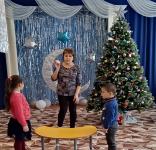 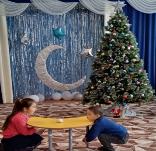 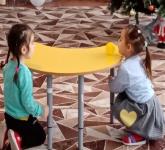 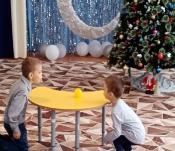 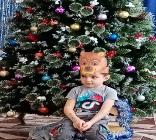 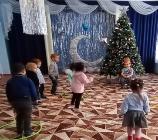 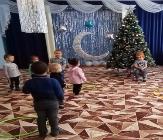 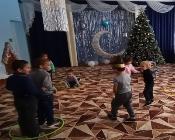 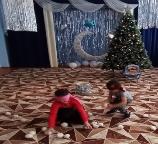 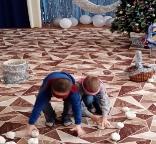 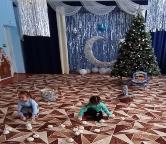 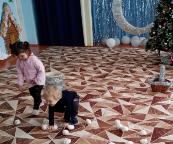 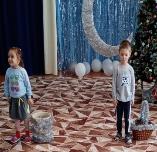 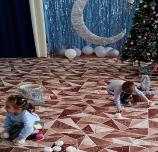 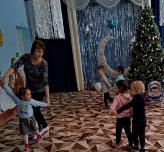 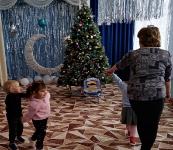 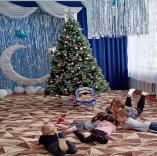 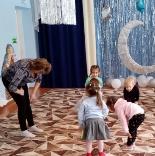 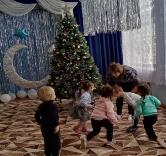 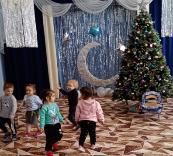 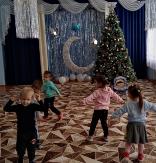 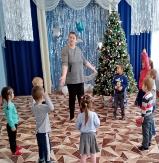 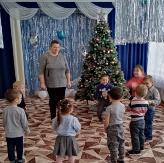 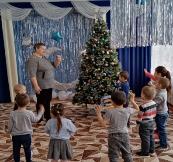 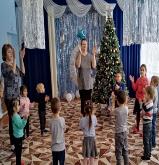 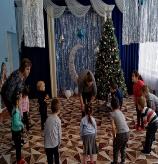 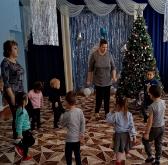 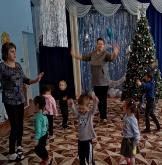 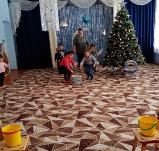 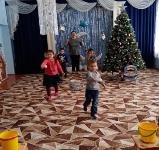 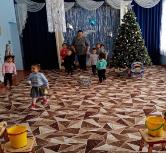 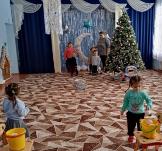 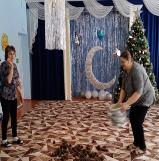 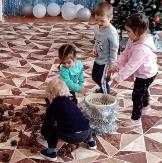 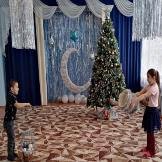 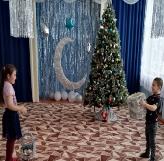 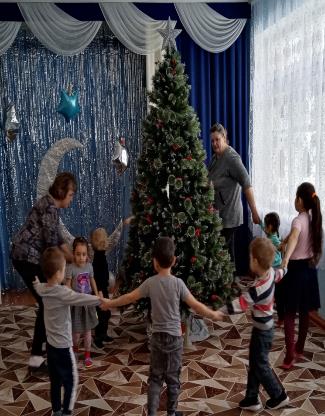 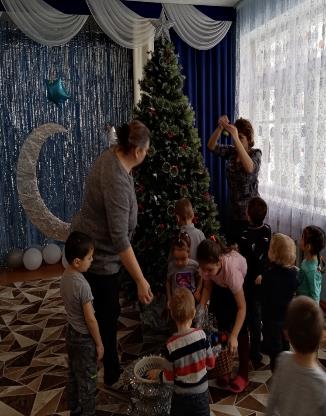 